APPLICATION FORM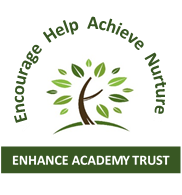 THIS PAGE IS INTENTIONALLY LEFT BLANK TO FACILITATE THE SHORT-LISTING PROCESSDisclosure and Barring Service (DBS) Self Declaration Form for New ApplicantsEnhance Academy Trust is committed to Safeguarding and promoting the welfare of children. Any offer of employment will be subject to receipt of a satisfactory enhanced level DBS check and satisfactory references.In addition, we now require all applicants to complete a self-disclosure form when submitting their application.  During your employment with the Trust, should you be subject to criminal investigations, convictions, bind-over orders, cautions, reprimands and warnings, prohibition or interim prohibition orders you are required to access a copy of this form and submit it to the Trustees at your earliest opportunity and without undue delay.  Failure to do so may in itself lead to formal disciplinary action being taken against you.     I declare the following information:If “Yes” Main Location: Church House, Wakefield, WF1 1LPPost: Chief Executive Officer  Surname: (CAPITALS)Title:Other names in full:National Insurance Number National Insurance Number National Insurance Number Permanent address:Email address:Permanent address:Email address:Home telephone no:Office telephone no:Mobile telephone no:EDUCATION & PROFESSIONAL QUALIFICATIONSEDUCATION & PROFESSIONAL QUALIFICATIONSEDUCATION & PROFESSIONAL QUALIFICATIONSEDUCATION & PROFESSIONAL QUALIFICATIONS(Include in this section all the relevant qualifications, examination results and any relevant professional registrations or memberships.  For teaching posts please state the age range of children for which you were trained)(Include in this section all the relevant qualifications, examination results and any relevant professional registrations or memberships.  For teaching posts please state the age range of children for which you were trained)From:To:CPD IN LAST 3 YEARSCPD IN LAST 3 YEARSCPD IN LAST 3 YEARSCPD IN LAST 3 YEARSCourse/QualificationProviderDurationDurationEMPLOYMENT HISTORYEMPLOYMENT HISTORYEMPLOYMENT HISTORYEMPLOYMENT HISTORYPresent or Most Recent EmploymentPresent or Most Recent EmploymentPresent or Most Recent EmploymentPresent or Most Recent EmploymentName & Address of EmployerName & Address of EmployerNature of Business:Nature of Business:Job Title:Job Title:Date Started:Date Started:Salary/Wage:Notice Required:Notice Required:Date Left (if relevant)Describe your present appointment in terms of its responsibilities and relationships:Describe your present appointment in terms of its responsibilities and relationships:Describe your present appointment in terms of its responsibilities and relationships:Describe your present appointment in terms of its responsibilities and relationships:Summary of Previous EmploymentSummary of Previous EmploymentSummary of Previous EmploymentSummary of Previous EmploymentSummary of Previous EmploymentSummary of Previous EmploymentSummary of Previous EmploymentDates     Dates     Name and address of employerPosition heldPosition heldBrief descriptionof responsibilitiesReason forleavingFromToName and address of employerPosition heldPosition heldBrief descriptionof responsibilitiesReason forleavingPlease explain any break in your continuity of employment:Please explain any break in your continuity of employment:Please explain any break in your continuity of employment:Please explain any break in your continuity of employment:Please explain any break in your continuity of employment:Please explain any break in your continuity of employment:Please explain any break in your continuity of employment:Leisure interests, hobbies etc:Leisure interests, hobbies etc:Leisure interests, hobbies etc:Leisure interests, hobbies etc:Leisure interests, hobbies etc:Leisure interests, hobbies etc:Leisure interests, hobbies etc:Any other information which you wish to give to support your application: (additional pages may be attached)Additional Information (continued)Any other information which you wish to give to support your application: (additional pages may be attached)Additional Information (continued)Any other information which you wish to give to support your application: (additional pages may be attached)Additional Information (continued)Any other information which you wish to give to support your application: (additional pages may be attached)Additional Information (continued)Any other information which you wish to give to support your application: (additional pages may be attached)Additional Information (continued)Any other information which you wish to give to support your application: (additional pages may be attached)Additional Information (continued)Any other information which you wish to give to support your application: (additional pages may be attached)Additional Information (continued)References will usually be taken up before interview in the strictest confidence for short-listed candidates unless you indicate otherwise below.  Please give the name, full address position, relationship and email address of two referees.  One of these should be your current or (if you are unemployed) most recent Manager, from whom references can be requested.References will usually be taken up before interview in the strictest confidence for short-listed candidates unless you indicate otherwise below.  Please give the name, full address position, relationship and email address of two referees.  One of these should be your current or (if you are unemployed) most recent Manager, from whom references can be requested.References will usually be taken up before interview in the strictest confidence for short-listed candidates unless you indicate otherwise below.  Please give the name, full address position, relationship and email address of two referees.  One of these should be your current or (if you are unemployed) most recent Manager, from whom references can be requested.References will usually be taken up before interview in the strictest confidence for short-listed candidates unless you indicate otherwise below.  Please give the name, full address position, relationship and email address of two referees.  One of these should be your current or (if you are unemployed) most recent Manager, from whom references can be requested.References will usually be taken up before interview in the strictest confidence for short-listed candidates unless you indicate otherwise below.  Please give the name, full address position, relationship and email address of two referees.  One of these should be your current or (if you are unemployed) most recent Manager, from whom references can be requested.References will usually be taken up before interview in the strictest confidence for short-listed candidates unless you indicate otherwise below.  Please give the name, full address position, relationship and email address of two referees.  One of these should be your current or (if you are unemployed) most recent Manager, from whom references can be requested.References will usually be taken up before interview in the strictest confidence for short-listed candidates unless you indicate otherwise below.  Please give the name, full address position, relationship and email address of two referees.  One of these should be your current or (if you are unemployed) most recent Manager, from whom references can be requested.Reference 1:Your connection or relationship with this person:Name:Address:Email:Reference 1:Your connection or relationship with this person:Name:Address:Email:Reference 1:Your connection or relationship with this person:Name:Address:Email:Reference 1:Your connection or relationship with this person:Name:Address:Email:Reference 2:Your connection or relationship with this person:Name:Address:Email:Reference 2:Your connection or relationship with this person:Name:Address:Email:Reference 2:Your connection or relationship with this person:Name:Address:Email:If appointed, when would you be available to take up the post? Where did you see this vacancy advertised?  If you saw the advert on the internet, please specify which website.If appointed, when would you be available to take up the post? Where did you see this vacancy advertised?  If you saw the advert on the internet, please specify which website.If appointed, when would you be available to take up the post? Where did you see this vacancy advertised?  If you saw the advert on the internet, please specify which website.If appointed, when would you be available to take up the post? Where did you see this vacancy advertised?  If you saw the advert on the internet, please specify which website.If appointed, when would you be available to take up the post? Where did you see this vacancy advertised?  If you saw the advert on the internet, please specify which website.If appointed, when would you be available to take up the post? Where did you see this vacancy advertised?  If you saw the advert on the internet, please specify which website.If appointed, when would you be available to take up the post? Where did you see this vacancy advertised?  If you saw the advert on the internet, please specify which website.If you consider yourself to have a disability, please tell us if there are any ‘reasonable adjustments’ we can make to assist you in your application or with our recruitment process?If you consider yourself to have a disability, please tell us if there are any ‘reasonable adjustments’ we can make to assist you in your application or with our recruitment process?If you consider yourself to have a disability, please tell us if there are any ‘reasonable adjustments’ we can make to assist you in your application or with our recruitment process?If you consider yourself to have a disability, please tell us if there are any ‘reasonable adjustments’ we can make to assist you in your application or with our recruitment process?If you consider yourself to have a disability, please tell us if there are any ‘reasonable adjustments’ we can make to assist you in your application or with our recruitment process?If you consider yourself to have a disability, please tell us if there are any ‘reasonable adjustments’ we can make to assist you in your application or with our recruitment process?If you consider yourself to have a disability, please tell us if there are any ‘reasonable adjustments’ we can make to assist you in your application or with our recruitment process?Do you have any relationships (personal business or financial) with any governors or senior members of the Trust that may conflict with the duties of the post for which you are applying?  Failure to declare such relationship may lead to disqualification for appointment or dismissal if employed.    Yes   ☐           No   ☐  If yes please provide details belowDo you have any relationships (personal business or financial) with any governors or senior members of the Trust that may conflict with the duties of the post for which you are applying?  Failure to declare such relationship may lead to disqualification for appointment or dismissal if employed.    Yes   ☐           No   ☐  If yes please provide details belowDo you have any relationships (personal business or financial) with any governors or senior members of the Trust that may conflict with the duties of the post for which you are applying?  Failure to declare such relationship may lead to disqualification for appointment or dismissal if employed.    Yes   ☐           No   ☐  If yes please provide details belowDo you have any relationships (personal business or financial) with any governors or senior members of the Trust that may conflict with the duties of the post for which you are applying?  Failure to declare such relationship may lead to disqualification for appointment or dismissal if employed.    Yes   ☐           No   ☐  If yes please provide details belowDo you have any relationships (personal business or financial) with any governors or senior members of the Trust that may conflict with the duties of the post for which you are applying?  Failure to declare such relationship may lead to disqualification for appointment or dismissal if employed.    Yes   ☐           No   ☐  If yes please provide details belowDo you have any relationships (personal business or financial) with any governors or senior members of the Trust that may conflict with the duties of the post for which you are applying?  Failure to declare such relationship may lead to disqualification for appointment or dismissal if employed.    Yes   ☐           No   ☐  If yes please provide details belowDo you have any relationships (personal business or financial) with any governors or senior members of the Trust that may conflict with the duties of the post for which you are applying?  Failure to declare such relationship may lead to disqualification for appointment or dismissal if employed.    Yes   ☐           No   ☐  If yes please provide details belowAre you a British subject or a national of any EU country?            Yes   ☐           No   ☐If not, do you have the right to work in the UK and a current work permit?     If so, please state the expiry date of your right to work in the UK and/or your work permit: Are you a British subject or a national of any EU country?            Yes   ☐           No   ☐If not, do you have the right to work in the UK and a current work permit?     If so, please state the expiry date of your right to work in the UK and/or your work permit: Are you a British subject or a national of any EU country?            Yes   ☐           No   ☐If not, do you have the right to work in the UK and a current work permit?     If so, please state the expiry date of your right to work in the UK and/or your work permit: Are you a British subject or a national of any EU country?            Yes   ☐           No   ☐If not, do you have the right to work in the UK and a current work permit?     If so, please state the expiry date of your right to work in the UK and/or your work permit: Are you a British subject or a national of any EU country?            Yes   ☐           No   ☐If not, do you have the right to work in the UK and a current work permit?     If so, please state the expiry date of your right to work in the UK and/or your work permit: Are you a British subject or a national of any EU country?            Yes   ☐           No   ☐If not, do you have the right to work in the UK and a current work permit?     If so, please state the expiry date of your right to work in the UK and/or your work permit: Are you a British subject or a national of any EU country?            Yes   ☐           No   ☐If not, do you have the right to work in the UK and a current work permit?     If so, please state the expiry date of your right to work in the UK and/or your work permit: FOR TEACHING POSTS ONLY:Are you recognised by the DfE as a qualified teacher?Yes ☐      No ☐                    DfE Number:   FOR TEACHING POSTS ONLY:Are you recognised by the DfE as a qualified teacher?Yes ☐      No ☐                    DfE Number:   FOR TEACHING POSTS ONLY:Are you recognised by the DfE as a qualified teacher?Yes ☐      No ☐                    DfE Number:   FOR TEACHING POSTS ONLY:Are you recognised by the DfE as a qualified teacher?Yes ☐      No ☐                    DfE Number:   FOR TEACHING POSTS ONLY:Are you recognised by the DfE as a qualified teacher?Yes ☐      No ☐                    DfE Number:   FOR TEACHING POSTS ONLY:Are you recognised by the DfE as a qualified teacher?Yes ☐      No ☐                    DfE Number:   FOR TEACHING POSTS ONLY:Are you recognised by the DfE as a qualified teacher?Yes ☐      No ☐                    DfE Number:   DeclarationEnhance Academy Trust is committed to providing the best possible care and education to its pupils and to safeguarding and promoting the welfare of children.  If it is discovered that any information you have given during this recruitment process is false or if you have knowingly omitted or concealed any relevant facts about your eligibility for employment, then you will be withdrawn from the list of candidates.  If such a discovery is made after you have been appointed disciplinary action may be taken and you may be summarily dismissed. To the best of my knowledge and belief I declare that the information supplied by me on this form and during the recruitment process is correct and that I possess all the qualifications which I claim to hold.I consent to Enhance Academy Trust processing the personal data in the application form and other relevant data which the Trust may obtain from me or other people as part of this recruitment procedure.Signed:                                                                            Date:   DeclarationEnhance Academy Trust is committed to providing the best possible care and education to its pupils and to safeguarding and promoting the welfare of children.  If it is discovered that any information you have given during this recruitment process is false or if you have knowingly omitted or concealed any relevant facts about your eligibility for employment, then you will be withdrawn from the list of candidates.  If such a discovery is made after you have been appointed disciplinary action may be taken and you may be summarily dismissed. To the best of my knowledge and belief I declare that the information supplied by me on this form and during the recruitment process is correct and that I possess all the qualifications which I claim to hold.I consent to Enhance Academy Trust processing the personal data in the application form and other relevant data which the Trust may obtain from me or other people as part of this recruitment procedure.Signed:                                                                            Date:   Data Protection ActI hereby consent to the processing of sensitive personal data, as defined in the Data Protection Act 1998, involved in the consideration of this application.Signed:                                                                             Date:Data Protection ActI hereby consent to the processing of sensitive personal data, as defined in the Data Protection Act 1998, involved in the consideration of this application.Signed:                                                                             Date:Please return the completed application form to:Mr. Kevin JonesChief ExecutiveEnhance Academy TrustChurch House1 South ParadeWakefieldWF1 1LPE: Mail: kevin.jones@enhanceacad.org.uk Do you have any criminal convictions; bind over orders, cautions, reprimands or warnings recorded against you?            Yes    /     NoDo you have any prohibition or interim prohibition orders in place or on record?Do you know of any reason why you would not be considered suitable to work with young people?             Yes    /    No             Yes   /   NoI have the following criminal convictions, bind-over orders, cautions, reprimands and warnings recorded against me:I have the following criminal convictions, bind-over orders, cautions, reprimands and warnings recorded against me:I have the following criminal convictions, bind-over orders, cautions, reprimands and warnings recorded against me:DateDateDateDateDateDateDECLARATIONDECLARATIONSigned:Name:Date:Date:Please return this form to Mr Kevin Jones with your applicationPlease return this form to Mr Kevin Jones with your application